Chủ đề: [Giải toán 6 Cánh Diều] - Tập 1 - Bài 2. Tập hợp các số tự nhiênDưới đây Đọc tài liệu xin gợi ý trả lời Bài 7 trang 13 SGK Toán lớp 7 Tập 1 sách Cánh Diều theo chuẩn chương trình mới của Bộ GD&ĐTGiải Bài 7 trang 13 Toán lớp 7 Tập 1 Cánh DiềuCâu hỏiTìm chữ số thích hợp ở dấu * sao cho:a) 3369 <  < 3389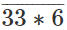 b) 2020 ≤  < 2040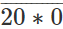 Giảia) Số cần điền vào dấu * là số 7. 3369 < 3379 < 3389b) Số cần điền vào dấu * là số 2 hoặc số 3.2020 ≤ 2030 < 2040~/~Vậy là trên đây Đọc tài liệu đã hướng dẫn các em hoàn thiện phần giải bài tập SGK Toán 7 Cánh Diều: Bài 7 trang 13 SGK Toán 7 Tập 1. Chúc các em học tốt.